December 13, 2016Docket No. A-2016-2575561Utility Code: 1219361CERTIFIEDVINCENT DIMAIO PRESIDENTNATIONAL UTILITIES REFUND LLC6216 VISTA TERRACEOREFIELD PA  18069	RE: Natural Gas Supplier License Application of National Utilities Refund LLC dba National Energy Dear Mr. DiMaio:On November 14, 2016, National Utilities Refund LLC dba National Energy’s application for a Natural Gas Supplier license was accepted for filing and docketed with the Public Utility Commission.  The application was incomplete.  In order for us to complete our analysis of your application, the Energy Industry Group requires answers to the attached question(s).  Please be advised that you are directed to forward the requested information to the Commission within 30 days of receipt of this letter.  Failure to respond may result in the application being denied.  As well, if National Utilities Refund LLC dba National Energy has decided to withdraw its application, please reply notifying the Commission of such a decision.Please forward the information to the Secretary of the Commission at the address listed below.  When submitting documents, all documents requiring notary stamps must have original signatures.  Please note that some responses may be e-filed to your case, http://www.puc.pa.gov/efiling/default.aspx.   A list of document types allowed to be e-filed can be found at http://www.puc.pa.gov/efiling/DocTypes.aspx.  Your answers should be verified per 52 Pa Code § 1.36.  Accordingly, you must provide the following statement with your responses:I, ________________, hereby state that the facts above set forth are true and correct to the best of my knowledge, information and belief, and that I expect to be able to prove the same at a hearing held in this matter.  I understand that the statements herein are made subject to the penalties of 18 Pa. C.S. § 4904 (relating to unsworn falsification to authorities).The blank should be filled in with the name of the appropriate company representative, and the signature of that representative should follow the statement.In addition, to expedite completion of the application, please also e-mail the information to Yasmin Snowberger at ysnowberge@pa.gov.  Please direct any questions to Yasmin Snowberger, Bureau of Technical Utility Services, at ysnowberge@pa.gov (preferred) or (717) 425-5540.  							Sincerely,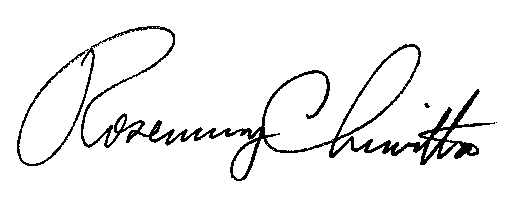 	Rosemary Chiavetta	SecretaryEnclosure Docket No.  A-2016-2575561National Utilities Refund LLC dba National Energy Data RequestReference Application, Section 3.a, Affiliates – Applicant states that it does not have any affiliates doing business.  However, it appears that Applicant’s website(s) - www.nationalenergy.us and www.nationalutilitiesrefund.com  - list numerous possible affiliates.  Please provide the name and address of any affiliates currently doing business either in or out of the Commonwealth of Pennsylvania.    Reference Application, Section 3.b, Predecessors – Applicant states that it does not have any predecessors that have done business.  However, as indicated in Question #1, it appears that the Applicant may have affiliates and/or predecessors doing business.  Please provide the name and address of any predecessors that have done business either in or out of the Commonwealth of Pennsylvania. Reference Application, Section 4.a, Applicant’s Present Operations – Applicant states it is not presently doing business in Pennsylvania.  Applicant’s website(s) -www.nationalenergy.us and www.nationalutilitiesrefund.com - indicate Applicant is currently doing business in Pennsylvania.  Please clarify this discrepancy and provide an updated application as needed.    Reference Application, Section 7.a, Bonding – Applicant must provide documentation that the Applicant has met the security requirement of each NGDC by submitting the letters sent by the NGDCs stating what bonding amounts they require. 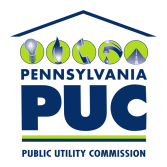 COMMONWEALTH OF PENNSYLVANIAPENNSYLVANIA PUBLIC UTILITY COMMISSION400 NORTH STREET, HARRISBURG, PA 17120IN REPLY PLEASE REFER TO OUR FILERosemary Chiavetta, SecretaryPennsylvania Public Utility Commission400 North StreetHarrisburg, PA 17120